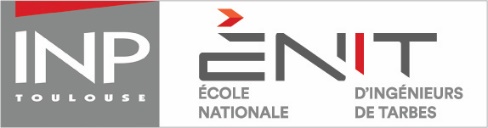 STUDENT APPLICATION FORMACADEMIC YEAR 2022/2023SENDING INSTITUTIONSENDING INSTITUTIONName of your home institutionAddress of your home institutionDepartment coordinatorName :E-mail address :Phone number :Institutional coordinatorName :E-mail address :Phone number :STUDENT PERSONAL INFORMATIONSTUDENT PERSONAL INFORMATIONFamily nameFirst name(s)Date of birthPlace of birthCity :Country :GenderNationalityPermanent addressPhone numberE-mail addressBriefly state the reasons why you wish to study abroad?RECEIVING INSTITUTION : ENITRECEIVING INSTITUTION : ENITRECEIVING INSTITUTION : ENITPeriod of studies from …………………….. to …………………………….Period of studies from …………………….. to …………………………….Period of studies from …………………….. to …………………………….Which programme would you like to apply to ?Start of the year in September:  S5        S7         S8x       S9        SPIR Fall            EPS FallStart of the year in February:      S5X      S7x       S8         S9x      SPIR Spring       EPS SpringWhich programme would you like to apply to ?Start of the year in September:  S5        S7         S8x       S9        SPIR Fall            EPS FallStart of the year in February:      S5X      S7x       S8         S9x      SPIR Spring       EPS SpringWhich programme would you like to apply to ?Start of the year in September:  S5        S7         S8x       S9        SPIR Fall            EPS FallStart of the year in February:      S5X      S7x       S8         S9x      SPIR Spring       EPS SpringNumber of ECTS credits expectedLANGUAGE SKILLSLANGUAGE SKILLSLANGUAGE SKILLSMother tongueMother tongueLanguage of instruction at home institution (if different)Language of instruction at home institution (if different)Other languagesI am currently studying this languageI am currently studying this languageI have sufficient knowledge to follow lecturesI have sufficient knowledge to follow lecturesI would have sufficient knowledge to follow lectures if I had some extra preparationI would have sufficient knowledge to follow lectures if I had some extra preparationyesnoyesnoyesno..............................................................................WORK EXPERIENCE RELATED TO CURRENT STUDY (if relevant)WORK EXPERIENCE RELATED TO CURRENT STUDY (if relevant)WORK EXPERIENCE RELATED TO CURRENT STUDY (if relevant)WORK EXPERIENCE RELATED TO CURRENT STUDY (if relevant)Type of work experienceFirm/organisationDatesCountryPREVIOUS AND CURRENT STUDIESPREVIOUS AND CURRENT STUDIESDiploma/degree for which you are currently studyingNumber of higher education study years prior to departure abroadHave you already been studying abroad? Yes            NoIf yes, when? In which institution?Do you apply for a mobility grant to assist towards the additional costs of your study period abroad?                                Do you apply for a mobility grant to assist towards the additional costs of your study period abroad?                                                            Yes                                   No                                              Pending                             Yes                                   No                                              Pending Name of the grant (Erasmus, Fitec…) :Name of the grant (Erasmus, Fitec…) :